   УПРАВЛЕНИЕ ОБРАЗОВАНИЯ АМС МО ПРИГОРОДНЫЙ РАЙОНАНАЛИЗ РЕЗУЛЬТАТОВ ГИА-112020-2021 уч.г.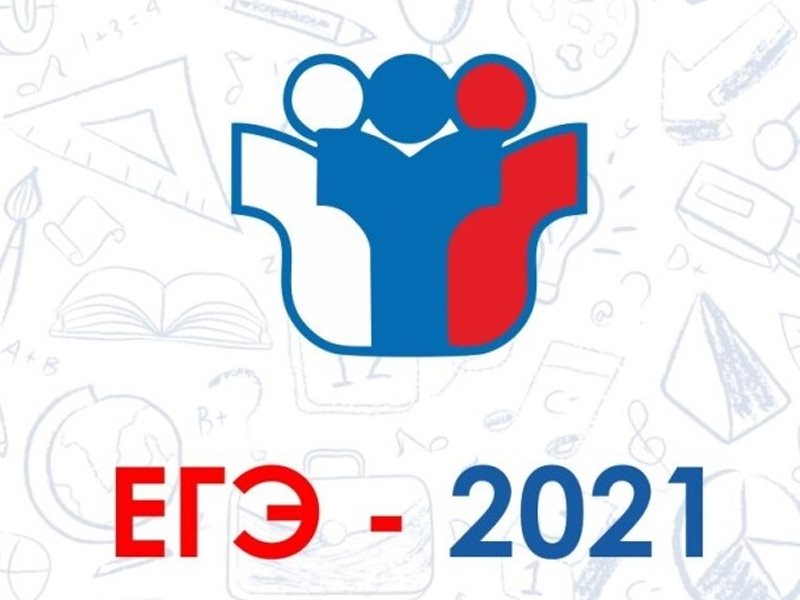 Согласно Федеральному закону «Об образовании в Российской Федерации» освоение общеобразовательных программ основного общего и среднего общего образования завершается обязательной итоговой аттестацией выпускников общеобразовательных учреждений независимо от формы получения образования.            Государственная итоговая аттестация по образовательным программам среднего общего образования в Пригородном районе в 2021 году проводилась в соответствии со следующими нормативными правовыми документами:         - Федеральный закон от 29 декабря 2012 года № 273-ФЗ «Об образовании в Российской Федерации»;      - Порядок проведения государственной итоговой аттестации по образовательным программам среднего общего образования, утвержденный приказом Министерства просвещения Российской Федерации и Федеральной службы по надзору в сфере образования и науки от 7 ноября 2018 года № 190/1512;         - Постановление Правительства Российской Федерации от 26 февраля 2021 года № 256 «Об особенностях проведения государственной итоговой аттестации по образовательным программам основного общего и среднего общего образования в 2021 году»;          -  Приказ Министерства просвещения Российской Федерации и Федеральной службы по надзору в сфере образования и науки от 16 марта 2021 года № 105/307 «Об особенностях проведения государственной итоговой аттестации по образовательным программам среднего общего образования в 2021 году»;           - Приказ Министерства просвещения Российской Федерации и Федеральной службы по надзору в сфере образования и науки от 12 апреля 2021 года № 161/470 «Об утверждении единого расписания и продолжительности проведения единого государственного экзамена по каждому учебному предмету, требований к использованию средств обучения и воспитания при его проведении в 2021 году»; - Приказ Министерства просвещения Российской Федерации и Федеральной службы по надзору в сфере образования и науки от 12 апреля 2021 года № 163/472 «Об утверждении единого расписания и продолжительности проведения государственного выпускного экзамена по образовательным программам основного общего и среднего общего образования по каждому учебному предмету, требований к использованию средств обучения и воспитания при его проведении в 2021 году».Руководствуясь нормативно – правовыми документами Министерства образования и науки РФ, Министерства образования и науки Республики Северная Осетия-Алания, в Управлении образования МО-Пригородный район была утверждена «Дорожная карта по подготовке и проведению государственной итоговой аттестации выпускников  11-х классов в 2020-2021 учебном году». Государственная итоговая аттестация выпускников 11-х классов Пригородного района проведена в установленные сроки (с 25.05.21 г. по 17.07.21г.) в соответствии с единым расписанием, утвержденным Министерством образования и науки Российской Федерации.Согласно плану «Дорожной карты» проведены необходимые  организационные мероприятия:сформирована единая база  выпускников 11-х  кл.;сформирован состав всех категорий специалистов  ЕГЭ:- руководителей ППЭ;- членов ГЭК;- технических специалистов;- организаторов ЕГЭ.  Всеми образовательными учреждениями была изучена  нормативная база проведения государственной итоговой аттестации выпускников 11-х классов.  Для руководителей, организаторов и членов государственной экзаменационной  комиссии систематически  проводились обучающие семинары.Информирование родителей обучающихся выпускных классов и самих обучающихся проводилось через родительские собрания, на которых они знакомились:- с порядком проведения ГИА;- об основаниях для удаления с экзамена;- об изменениях или аннулировании  результатов ГИА; - о ведении в ППЭ видеозаписи;- о порядке подачи апелляции о нарушении установленного порядка ГИА;- о несогласии с выставленными баллами;- о времени и месте ознакомления с результатами экзаменов;- о результатах ГИА, полученных обучающимися;- с перечнем нормативно-правовой документации;- методическими рекомендациями по организации и проведению ЕГЭ.На заседаниях методических объединений с учителями русского языка, математики и предметов по выбору были обсуждены алгоритмы работы с результатами диагностики обучающихся. Составлен план организации работы по устранению пробелов предметной подготовки обучающихся, выявленных в ходе проведения диагностических работ и пробных тестирований. Проводились  консультации для учителей предметников по тем разделам учебной дисциплины, по которым у обучающихся был отмечен недостаточный уровень знаний. Большая работа по повышению квалификации учителей проводилась и СО РИПКРО. Учителями – предметниками были организованы  индивидуально - групповые занятия с выпускниками.  Особенностью данного учебного года являлось то, что досрочный период проведения экзаменов в связи с текущей эпидемиологической обстановкой в 2021 году был отменен. Для получения аттестата о среднем общем образовании выпускникам, не планирующим поступать в  ВУЗы, вместо ЕГЭ нужно было сдать государственный выпускной экзамен (ГВЭ) по двум предметам: русскому языку и математике.Выпускникам, собирающимся поступать в ВУЗы, достаточно было сдать на удовлетворительный результат ЕГЭ по русскому языку.ЕГЭ по математике базового уровня в 2021 году не проводился.В Пригородном районе  2020-21 учебном году было  296  выпускников 11 классов.  Из них  от сдачи ЕГЭ отказались 28  учеников, т.к. они не планировали поступать в  высшие учебные заведения, 1 учащаяся (Гучмазова Кристина Алановна , МБОУ СОШ №2 с. Ногир)  решением педсовета школы не допущена к  ГИА.          Государственный выпускной экзамен (ГВЭ) для выпускников 11 классов прошел в конце мая:- 25.05.2021г. – русский язык;- 28.05.2021г.- математикаСРЕДНЯЯ ОЦЕНКА ПО РУССКОМУ ЯЗЫКУ (ГВЭ)             Всего экзамен по русскому языку в формате ГВЭ  сдавали -   28  учащихся.                                                                                                                           Не справились  - 4  ученика.Средний балл по району – 3.6 балла.СРЕДНЯЯ ОЦЕНКА ПО МАТЕМАТИКЕ (ГВЭ)             Всего экзамен по математике в формате ГВЭ сдавали -   26  учащихся.                                                                                                                           Не справились  - 0  ученикаСредний балл по району – 4.6 баллов        Для  проведения  ГИА в форме единого государственного экзамена (ЕГЭ) в 2019-2020 учебном году был  подготовлен  1 пункт  проведения  экзамена: МБОУ СОШ № 2 с. Октябрьское (ППЭ № 902),  с учетом соблюдения санитарно-эпидемиологических рекомендаций, правил и нормативов на территории Республики Северная Осетия-Алания в 2021 году.В  данном году отмечено больше фактов нарушения  Порядка проведения  ГИА,    увеличились  факты удаления выпускников с экзаменов – 11 удалений  (в 2020 г. – 6 удалений).Выпускники, чьи работы были аннулированы без права пересдачи в текущем году за использование мобильных телефонов и шпаргалок, подтвержденных протоколами государственной экзаменационной комиссии (ГЭК),  смогут пересдать ЕГЭ по этим предметам только в следующем году.Аннулированные работы за нарушения порядка проведения ЕГЭ, в разрезе общеобразовательных учреждений Пригородного района в 2021 гВ 2021 году количество досрочно завершивших экзамен составило 35 учащихся (11.8%). В  2020 году данный показатель составил – 41 учащихся (13.6%). Массовый характер данное явление приобрело на экзаменах по биологии, химии, обществознанию.По анализу результатов ЕГЭ наблюдается положительная динамика.Хочется отметить, что обязательный  предмет (русский язык) выпускники 11-х классов сдали  намного успешнее, чем в предыдущие годы. Минимальная граница ЕГЭ по русскому языку, установленная Рособрнадзором на уровне 36 тестовых баллов, определяется объемом знаний и умений базового уровня, без которых в дальнейшем невозможно продолжение образования в учреждениях среднего профессионального и высшего профессионального образования.Количество не выдержавших экзамен по русскому языку в основной период - 4  человека (из 267  сдававших), количество высокобальников по данному предмету составило 62 человек  (свыше 80% выполнения),  средний балл выше прошлогоднего  (2021г. - 63 баллов, в 2020 г. – 57 баллов). Наблюдаемая тенденция   повышения уровня  подготовки выпускников средней школы в 2021  году обусловлена в значительной степени тем, что они были мотивированы на продуктивную подготовку к выпускному экзаменуТаким образом, доля выпускников 11-ых кл., получивших аттестат о среднем образовании составляет – 98,6%.Радует тот факт, что результат по математике (профильный уровень) заметно  улучшен  (2021год –  48 баллов; 2020 год- 37 баллов).Анализ сдачи ГИА по русскому  языку (ЕГЭ и ГВЭ) Анализ по  предметамПРОЦЕНТНОЕ СООТНОШЕНИЕ ВЫБОРА ПРЕДМЕТОВ УЧАСТНИКАМИ ЕГЭРезультаты ЕГЭ по вышеперечисленным  предметам, в целом,  лучше прошлогодних.  Вывод - к выбору и подготовке предмета учащиеся подходят более осознанно. Для того,  чтобы закрепить успехи и устранить причины неудач необходимо провести комплексный анализ на уровне ОУ. Провести поиск причин низких результатов ЕГЭ по отдельным предметам. Образовательным учреждениям необходимо провести детальный анализ данных предметов, учителям-предметникам выявить пробелы знания у учащихся и своевременно их ликвидировать.Управлению образования оказать методическую помощь учителям-предметникам ОУ, показавшим низкие результаты ЕГЭ:  СОШ №1 ст.Архонская (общество), МБОУ СОШ №1 с.Камбилеевское (общество), СОШ с.Михайловское (общество), СОШ с. Сунжа (биология, химия, физика), СОШ №1 с.Тарское (биология, химия), СОШ с.Дачное (биология, химия), СОШ с.Майское (химия),  СОШ №2 с.Октябрьское (история), СОШ с.Н.Саниба (история).  ПОДТВЕРЖДЕНИЕ ОСВОЕНИЯ ОБРАЗОВАТЕЛЬНЫХ ПРОГРАММСравнительный анализ по предметам за последние 5 летСравнительный анализ  среднего балла по предметам за последние 3 года                  Доля руководителей, в образовательных организациях которых,  более 50% выпускников 11-ых классов  достигли высокого уровня предметной подготовки с обеспечением объективности на этапе проведения и проверки работ:Русский язык – 95%Математика (профильная) – 41.1%Количество «2»  по  ЕГЭ в Пригородном районе в 2020-2021 уч. г.УЧАЩИЕСЯ С ОВЗ, ДЕТИ-ИНВАЛИДЫВ соответствии с пунктом  53 Порядка ГИА-11,  для участников экзамена с ОВЗ, участников экзамена - детей-инвалидов и инвалидов, а также лиц, обучающихся по состоянию здоровья на дому, в ОО, в том числе санаторно-курортных ОИВ, учредители  организуют проведение экзамена в условиях, учитывающих состояние их здоровья, особенности психофизического развития. Основанием для создания указанных условий является предоставление при подаче заявления на участие в экзаменах: участниками экзамена с ОВЗ – копии рекомендаций ПМПК; участниками экзамена – детьми-инвалидами и инвалидами – оригинала или заверенной копии справки, подтверждающей факт установления инвалидности, выданной федеральным   государственным   учреждением медико-социальной экспертизы – МСЭ.     Для участников ГИА с ограниченными возможностями здоровья, участников экзамена - детей-инвалидов и инвалидов, ГИА проводился по русскому языку в форме ГВЭ или единого государственного экзамена по выбору указанного участником ГИА.Для учащегося МБОУ СОШ №2 с.Тарское Исмаилова Алисхана Ахметовича  был организован  ППЭ на дому. Основанием для организации экзамена на дому стало заключение РПМПК  и медицинская справка.УЧАЩИЕСЯ С ОВЗ, ДЕТИ-ИНВАЛИДЫРезультаты ГИА по русскому языкуРезервные сроки основного периода ЕГЭ- 28.0.2021г. -  резерв: география, литература, иностранные языки, биология, история, русский язык;- 29.06.2021г. – резерв: обществознание, химия, физика, иностранные языки, математика профильного уровня, информатика  и ИКТ- 2.06.2021г. – резерв: по всем учебным предметам. В резервные сроки основного периода к сдаче экзамена по русскому языку были допущены участники ГИА, принявшие участие в ГИА по обязательному учебному предмету (русскому языку) в основной период, но получившие по указанному предмету неудовлетворительный результат:- Зукуров Таймураз (СОШ №2 с.Гизель);- Дзагоев Сармат (СОШ №1 с.Камбилеевское);- Засеев Давид (СОШ с.Сунжа);- Макиев Сармат (СОШ №1 с.Тарское).Результаты пересдачи- Зукуров Таймураз – 46 баллов- Дзагоев Сармат  - 22 балла (повторно не прошел минимальный порог)- Засеев Давид -  59 баллов- Макиев Сармат – 36 балловДополнительный периодДля участников ЕГЭ, которые не смогли сдать экзамены в основные сроки по болезни или иной уважительной причине, участники ГИА в форме ЕГЭ, впервые принявшие участие в ЕГЭ по русскому языку в резервные сроки основного периода, но получившие по указанному предмету неудовлетворительный результат, был предусмотрен дополнительный период проведения ЕГЭ в  середине июля 2021г.:- 12.07.21г. – география, литература, иностр. языки, биология, история;-  13.07.21г.-  русский язык;- 14.07.21г.- обществознание, химия, физика, иностранные языки, математика профильного уровня, информатика  и ИКТ (К-ЕГЭ);- 17.07.21г. – резерв по всем учебным предметам.Остались без аттестата в основной период в 2021 году           Доля выпускников 11-ых классов, получивших в основной период аттестат о среднем образовании составляет 98,6%.          В соответствии с пунктом 16  приказа     Министерства просвещения Российской Федерации и Федеральной службы по надзору в сфере образования и науки от 16 марта 2021 года № 105/307 «Об особенностях проведения государственной итоговой аттестации по образовательным программам среднего общего образования в 2021 году», приказом Министерства образования и науки РСО-Алания от 28 июля  2021 года № 669 «О проведении государственной итоговой аттестации по образовательным программам среднего общего образования в форме государственного выпускного экзамена в Республике Северная Осетия- Алания в 2021 году в дополнительный сентябрьский период и в резервные сроки дополнительного сентябрьского периода», участники ГИА в форме ЕГЭ, не прошедшие ЕГЭ по русскому языку в установленные сроки или получившие повторно неудовлетворительный результат ЕГЭ по русскому языку в установленные сроки могли пройти ГИА в форме ГВЭ русскому языку и математике в дополнительный сентябрьский период проведения ГВЭ с  3 по 15 сентября.              В данном периоде приняли участие 3 выпускника, оставшиеся без аттестата в основной период:Маргиев Сармат Андреевич - МБОУ СОШ  с. ДонгаронДзагоев Сармат Игоревич -     МБОУ СОШ №1 с.КамбилеевскоеХугаев Артур Батразович -      МБОУ СОШ № 2 с.НогирРезультаты пересдачи:          Таким образом, кроме 2 выпускников истекшего  учебного года (99.3%), все получили аттестаты.   Для того, чтобы закрепить успехи и устранить причины неудач, необходимо провести комплексный анализ на уровне ОУ,  поиск причин низких результатов ЕГЭ по отдельным предметам,  учителям-предметникам выявить пробелы знания у учащихся и своевременно их ликвидировать. На основе проведенного  внутришкольного анализа ГИА- 2021, руководителям ОО необходимо принять управленческие решения по следующим направлениям:С учетом результатов ГИА, внести необходимые коррективы в рабочие программы учебных дисциплин.Обобщить и распространить успешный опыт подготовки к ГИА  отдельных учителей ОО.Внести в график проведения открытых уроков, мастер-классов  ОО педагогов, чьи учащиеся показали высокие результаты ГИА.Организовать систематическую работу с учителями-предметниками (наставничество), чьи уч-ся показывают стабильно низкие результаты ГИА.Составить график проведения родительских собраний (9 и 11 кл.) по актуальным вопросам ГИА: - профилактика нарушений порядков проведения ГИА-9 и ГИА -11;- подготовка выпускников к сдаче ГИА;- нормативно-правовая   и инструктивная  документация,  регламентирующая  проведение итоговой аттестации;- процедура проведения ГИА;- допуск  к ГИА;- психологическая помощь при подготовке к ГИА. Проведение консультаций для обучающихся, их родителей (законных представителей) по психологическим аспектам подготовки к ГИА. Организовать обучение с максимальным использованием онлайн-ресурсов для развития навыков самоконтроля и ресурсов, дающих возможность оценить достижения по различным предметам ЕГЭ.           В начале сентября во все ОО района был направлен детальный анализ ГИА-2021, где кроме:- количества принявших участие в каждом экзамене;- результатах ГИА;- динамики за последние три года, отражен уровень выполнения отдельных заданий ЕГЭ -2021 в формате таблицы и диаграммы.       Всем предметным МО района,  рекомендовано провести подробный анализ своего предмета с учетом этих данных.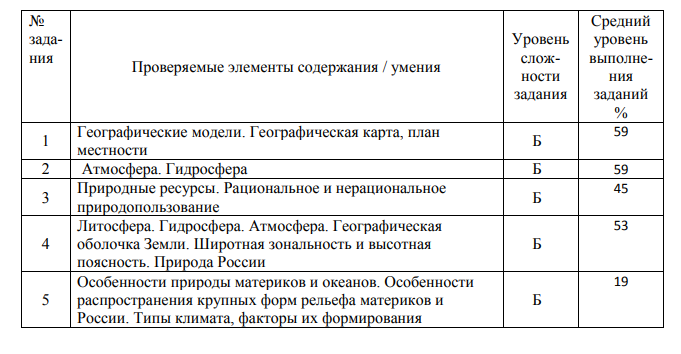 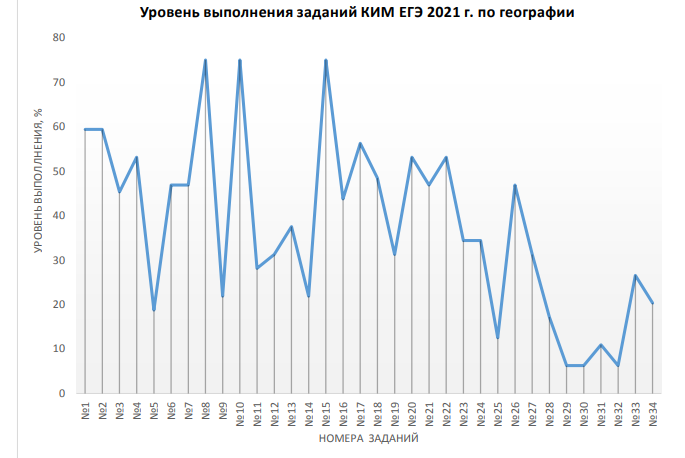      №ШколаКоличество учащихся1МБОУ СОШ № 2 с.Октябрьское12МБОУ СОШ № 1 с.Гизель 23МБОУ СОШ № 2 с.Гизель 14МБОУ СОШ с.Куртат15МБОУ СОШ с.Майское16МБОУ СОШ №1 с.Ногир77МБОУ СОШ №2 с.Ногир38МБОУ СОШ №1 с.Тарское19МБОУ СОШ №2 с.Тарское110МБОУ СОШ№2 с.Чермен111МБОУ СОШ№3 с.Чермен412МБОУ СОШ с.Донгарон413МБОУ СОШ с.Ир1Итого:28Количество участников в районеЧисло аннулированных работДоля от числа сдававших в районе296113.7% №ФИО  уч-сяшколапримечание1Маргиев Марат АндреевичМБОУ СОШ с. ДонгаронУдален без права пересдачи2. Хугаев Артур БатразовичМБОУ СОШ №2 с.НогирУдален без права пересдачи3.Танделова Алана МамукаевнаМБОУ СОШ с.СунжаУдалена без права пересдачи4.Албаков Идрис КурешовичМБОУ СОШ с.ДачноеУдален без права пересдачи5.Наниева Валерия РуслановнаМБОУ СОШ №2 с.НогирУдалена без права пересдачи6.Кокоев  Арсен АльбертовичМБОУ СОШ с.Н.СанибаУдален без права пересдачи7Икоева Лана ОлеговнаМБОУ СОШ с.СунжаУдалена без права пересдачи8Маргиев Сармат НугзаровичМБОУ СОШ №2 с.ГизельУдален без права пересдачи9Хетеева Дзерасса МаратовнаМБОУ СОШ №2 ст.АрхонскаяУдалена без права пересдачи10Рубаев Ирбег АлановичМБОУ СОШ с.СунжаУдален без права пересдачи11Засеев  Давид МаирбековичМБОУ СОШ с.СунжаУдален без права пересдачи№предметколичество сдававших  предметколичество досрочно завершившихдоля от числа сдававших предмет1биология8689.3%2химия7479.4%3обществознание13664.4%4физика27622%5русский язык26741.4%6история7222.7%7математика7411.3%8литература10110%№русский языкколичество учащихсяшкола1Всего сдавало (ЕГЭ и ГВЭ), из них:2952В формате ЕГЭ2673В формате ГВЭ284Неявка05Не допущенные1МБОУ СОШ №2 с.Ногир6Досрочно завершившие4СОШ №1 с.КамбилеевскоеСОШ №1 с.ГизельСОШ №2 с.ГизельСОШ №1 ст.Архонская 7Удаленные3СОШ с.Донгарон СОШ №2 с.НогирСОШ с.Сунжа8Получили баллы,  ниже минимальных:- ЕГЭ- ГВЭ44СОШ №1 с.КамбилеевскоеСОШ с.СунжаСОШ №1 с.ТарскоеСОШ №2 с.ГизельСОШ с.Донгарон9Пересдали в резервные сроки основ. периода:- ЕГЭ- ГВЭ43СОШ №2 с.ГизельСОШ №1 с.КамбилеевскоеСОШ с.СунжаСОШ№1 с.ТарскоеСОШ №1 с.Ногир10Высокобальники62СОШ №1 с.КамбилеевскоеСОШ №1 с.ОктябрьскоеСОШ №1 ст.АрхонскаяСОШ №2 ст.АрзонскаяСОШ №2 с.ГизельСОШ с.ДачноеСОШ с.МайскоеСОШ с.МихайловскоеСОШ №2  с.НогирСОШ с.СунжаСОШ №1 с.ТарскоеСОШ №3 с.ЧерменСОШ с.Ир№ПредметыКол-восдававшихКол-во оценок «2»Процент  успеваемостиМинималь-ный балл для поступленияСредний баллРусский язык295598%3663Математика (проф.)74593%2748Обществознание1363872%4253Биология862373%3642Химия742171%3645Физика27485%3640История721283%3247Информатика10190%4055Литература101       90%3247География30100%3745%948Иностранный язык140100%2267№Предметысредний баллсредний баллсредний баллсредний баллсредний балл№Предметы20172018г2019г.2020г.2021г.1.Русский язык52595957632.Математика (профиль)40315037483.Информатика35253831554.География34385539485.Литература36414447476.История34334139477.Обществознание37384243538.Иностранный язык65596262679.Физика434042414010.Химия404542524511.Биология3843433942№школауровень предметной подготовки (средний балл)1СОШ № 1 ст.Архонская86 баллов2СОШ с.Ир75 баллов3СОШ № 3 с.Чермен                    74 балла4СОШ с.Куртат70 баллов5СОШ с.Майское70 баллов6СОШ № 1 с.Октябрьское70 баллов7СОШ № 2 с.Чермен69 баллов8СОШ № 1с.Камбилеевское69 баллов9СОШ с.Сунжа66 баллов10СОШ № 2 ст.Архонская65 баллов11СОШ № 2 с.Гизель62 балла12СОШ  с.Дачное62 балла13СОШ № 2  с.Ногир60 баллов14СОШ № 1 с.Гизель59 баллов15СОШ № 1 с.Ногир56 баллов16СОШ № 2 с.Октябрьское50 баллов№школауровень предметной подготовки (средний балл)1СОШ №1 с. Гизель70 баллов2СОШ №3 с. Чермен70 баллов3СОШ №1 С. Камбилеевское58 баллов4СОШ №1 с.Ногир56 баллов5СОШ №1 ст.Архонская53 балла6СОШ с. Михайловское52 балла7СОШ с.Сунжа52 баллашкол №школаСдавало  ЕГЭПредметПредметПредметПредметПредметПредметПредметПредметПредметПредметПредметПредметшкол №школаСдавало  ЕГЭрусск.языкматематикаинформатикагеографиялитератураисторияобществоангл ий .языкфизикахимиябиологияИТОГО1СОШ №1 ст.Архонская                  3325182СОШ №2 ст.Архонская                  2011133СОШ №1 с.Гизель                           11224СОШ №2 с.Гизель                            143255СОШ с.Дачное                                  1412256СОШ с.Донгарон                              4117СОШ  с.Ир                                         1008 СОШ №1с.Камбилеевское              233511109СОШ с.Куртат                                  3010СОШ с.Майское                               933611СОШ с.Михайловское                    4315711412СОШ №1 с.Ногир                           1411213СОШ №2 с.Ногир                          18115131114СОШ №1 с.Октябрьское                181121515СОШ №2 с.Октябрьское               61123716СОШ с.Н.Саниба                              2111317СОШ с.В.Саниба                              1018СОШ с.Сунжа                                  23142441519СОШ №1 с.Тарское                         11134820СОШ №2 с. Тарское                        1021СОШ №2 с.Чермен                        71122СОШ №3 с.Чермен                        1011ИТОГО:                                       295107№ФИО  учащихсяШколапримечание1Дзидцоева Дана РомановнаМБОУ СОШ №1 с.Октябрьское2Качмазов Родион ЭдуардовичМБОУ СОШ №2 ст.АрхонскаяОт особ.  условий отказывается3Пагаев Хетаг АлановичМБОУ СОШ №2 с.Гизель4Тариева Танзила АхмедовнаМБОУ СОШ с.ДачноеИстек срок справки МСЭ5Теблоев Аслан АльбертовичМБОУ СОШ с.Сунжа6Евлоева Жанетта БеслановнаМБОУ СОШ №3 с.ЧерменОт особ. условий отказывается7Исмаилов Алисхан АхметовичМБОУ СОШ №2 с.ТарскоеППЭ на дому8Коцоева Камилла ЧерменовнаМБОУ СОШ №1 ст.Архонская9Аль-Шамери Сальма МуххамадовнаМБОУ СОШ №1 с.Гизель№ФИО  учащихсяФормат ГИАРезультат по русскому зыку1Дзидцоева Дана РомановнаЕГЭ90 баллов2Коцоева Камилла ЧерменовнаЕГЭ66 баллов3Теблоев Аслан АльбертовичЕГЭ72 балла4Аль-Шамери Сальма МуххамадовнаЕГЭ78 баллов5Исмаилов Алисхан АхметовичГВЭ«4»6Пагаев Хетаг АлановичГВЭ«3»№наименование ООбез аттестатапричинапримечание1МБОУ СОШ с. Донгарон1Аннулирован результатМаргиев Сармат Андреевич2МБОУ СОШ №1 с.Камбилеевское1Повторно получил  "2"  в резервные сроки основного периода сдачи ЕГЭДзагоев Сармат Игоревич3МБОУ СОШ № 2 с.Ногир2Аннулирован результатХугаев Артур Батразович3МБОУ СОШ № 2 с.Ногир2Не допуск к сдаче ГИАГучмазова Кристина Алановна4МБОУ СОШ с.Сунжа1Аннулирован результатТанделова Алана Мамукаевна Итого:5№Ф.И.О. уч-сяпредметыпредметы№Ф.И.О. уч-сярусский языкматематика1Маргиев Сармат Андреевич5-2Дзагоев Сармат Игоревич443Хугаев Артур Батразович5-